МИНИСТЕРСТВО ОБРАЗОВАНИЯ И НАУКИ РОССИЙСКОЙ ФЕДЕРАЦИИфедеральное государственное бюджетное образовательное учреждение высшего образования«Красноярский государственный педагогический университетим. В.П. Астафьева»(КГПУ им. В.П. Астафьева)Институт социально-гуманитарных технологийКафедра экономики и управленияЧердакова Ксения ЮрьевнаМАГИСТЕРСКАЯ ДИССЕРТАЦИЯРазвитие предпринимательской деятельности в системе дополнительного психолого-педагогического образованиянаправление подготовки 44.04.01 Педагогическое образованиенаправленность (профиль) образовательной программы Предпринимательская деятельность в системе образованияДОПУСКАЮ К ЗАЩИТЕ:Заведующий кафедройд-р пед. наук, доцент Грасс Т.П.___________________________(дата, подпись)Руководитель магистерской программыд-р пед. наук, доцент Грасс Т.П.___________________________(дата, подпись)Научный руководительканд. экон. наук, Зябликов Д.В.___________________________(дата, подпись)Обучающийся Чердакова К.Ю.___________________________(дата, подпись)Красноярск 2017СОДЕРЖАНИЕВведение………………………………………………………………….……..…5Глава I. Теоретические основы развития предпринимательской деятельности в системе дополнительного психолого-педагогического образования…………………………………………………………………..…..91.1. Современное состояние развития дополнительного образования в РФ и мире……………………………………………………………………………….91.2. Факторы, оказывающие воздействие на развитие дополнительного образования в РФ……………………………………………………………..….141.3. Современные проблемы дополнительного психолого-педагогического образования в РФ и за рубежом………………………………………………...21Глава II. Состояние и направления развития дополнительного психолого-педагогического образования……………………………………………….….382.1. Состояние рынка образовательных услуг в системе дополнительного психолого-педагогического образования в г. Красноярске…………………..382.2. Структурно-функциональный анализ развития дополнительного психолого-педагогического образования на примере МБОУ СШ № 84…….412.3. Направления развития дополнительного психолого-педагогического образования………………………………………………………………………54Заключение……………………………………………………………………….65Список использованных источников…………………………………...………68Приложения……………………………………………………………...………71ВВЕДЕНИЕОчевидно, развитие и совершенствование практической психологии преимущественно привело к гуманизации всей педагогической системы в целом и привело к необходимости формирования и возникновению службы практической психологии образования в Российской Федерации.В начале XX века в России сложилась как законодательная основа для формирования и развития службы, а также система подготовки и переподготовки необходимых специалистов психологов-практиков. В то же время развитие практической психологии при этом активно содействовало как переформатирование образования на личностноеиндивидуальное развитие, так и изменению общей образовательной проблематики в России. Сформировавшаяся служба практической психологии сегодня доказала свою высокую эффективность в решении самого широкого спектра Следующих проблем: оказание необходимой психологической помощи при работе с семьей ребенка; обеспечение соответствующей психологической поддержки личности при определениитраектории жизненного развития и профессиональной карьеры.Актуальность темы исследования: обусловлена потребностью в теоретическом осмыслении и практической разработке приемов, максимально учитывающих психологические факторы и способы эмоционального и интеллектуального стимулирования, которые служат целям повышения заинтересованности обучающихся  в  привлечении их к активному участию образовательном  процессе, решении проблем адаптации детей и подростков в современных условиях. Важность исследования: В настоящее время психологическая служба является необходимым компонентом системы образования, она обеспечивает развитие личностного, интеллектуального и профессионального потенциала как отдельного субъекта так и общества. Основными условиями необходимой эффективности деятельности службы является правильное определение психологом-практиком и педагогическими работниками сущности их профессионального взаимодействия в единой системе воспитания и образования, взаимной дополняемостью позиций психолога и педагога в подходе к ребенку (обучающемуся), в решении проблем учебно-воспитательного учреждения.Исследователи: Проблеме развития предпринимательской деятельности в системе дополнительного психолого-педагогического образованияпосвятили свои исследования Я.Л. Коломинский,A.A. Бодалев, Т.П. Гаврилова,Н.П. Царева, JI.C. Выготский, А.Б. Добрович, А.Г. Ковалев, A.B. Мудрик, B.C. Мухина.Противоречие: В современных условиях к ребенку предъявляется задача быстрой перестройки сознания, овладение социально-комминукативными навыками. При этом увеличилось число детей с ограниченными возможностями здоровья, а также детей, имеющих трудности в адаптации. Отмечается также снижение мотивации к обучению, появились замещающие виды деятельности, что негативно сказывается на развитии личности. Проблема исследования: обусловленаформированием развития личности ребенка, его адаптацией и социализацией, приобретением навыков общения и социально-одобряемого поведения. С учетом указанных противоречий сформулирована тема исследования «Развитие предпринимательской деятельности в системе дополнительного психолого-педагогического образования». Цель исследования: заключается в теоретическом обосновании, разработке и апробациипредпринимательской деятельностив системе дополнительного психолого-педагогического образования. Достижение этой цели требует решения следующих задач:1. Провести обзор педагогической  и психологической литературы с целью выявления сущности деятельности. 2. Изучить состояние практики использования психолого-педагогических технологий при изучении вопроса об их внедрении в образовательный процесс.3. Выявить педагогические и методические основы конструирования и использования психолого-педагогических технологий.4. Апробировать использованиепсихолого-педагогических  технологий.Объект исследования - психолого-педагогические  технологии.  Предмет исследования -использованиепсихолого-педагогических  технологий в организации образовательного процесса. Изучение психолого-педагогической литературы по теме исследования позволило выдвинуть следующую гипотезу: формирование и совершенствование навыков обучающихся будет более эффективным, если построить обучение на основе последовательного введения в учебный процесс игровых и занимательных технологий.Для решения поставленных задач и проверки гипотезы использованы следующие методы исследования: теоретический анализ и обобщение психолого-педагогической литературы по проблеме исследования, наблюдение за учебно-воспитательным процессом, педагогический эксперимент, метод анализа педагогического эксперимента, статистические методы обработки данных.Научная значимость исследования: использование психолого-педагогических технологийэкспериментально показало  уровень эффективности выше, чем применение   традиционных методик. Практическая значимость исследования: По итогам исследования  создание дополнительного пространства с использованием психолого-педагогических технологий, оказание психолого-педагогических консультаций обратившимся за помощью.Экспериментальная база исследования: младшие классы МБОУ СШ № 84 г. КрасноярскаСтруктура работы. Работа состоит из введения, двух глав, заключения, списка использованной литературы. Список использованной литературы включает 39 источников.Глава I. Теоретические аспекты психолого-педагогического сопровождения детей младшего школьного возраста с трудностями в общении1.1. Современное состояние развития дополнительного образования в РФ и миреСегодня время, в начале третьего тысячелетия,образованиеРФпереходит через существенные, принципиальныепреобразования: внедряется новый проф. стандарт педагога, постоянно меняются программы ФГОСов, развивается и модернизируетсясистема и материальное оснащениеобщеобразовательных организаций, постоянно меняются образовательные методики и технологии. Системаобразования РФ становится непрерывной, универсальной, при этом система охватывает все стороны жизни современного гражданина. В итоге данныхизменений, в их результате, общее и дополнительное образование становятсясоответствующими частями единого, основного процесса, при этом оно остаютсявзаимосвязанными компонентами единого образовательного процесса. Объединение в единое целое общей и дополнительной образовательной системы является основными главным методомразвития и формирования вариативного обучения детей, включающего в себявозможность овладения ими универсальными компетенциями, возможностью развитие у себя творческих способностей. Главная и основнаянеобходимость в интеграции двух образовательных систем вытекает из Закона РФ об образовании, Концепции долгосрочного социально-экономического развития на период до 2020 года, Национальной стратегии действий в интересах детей, Концепции развития дополнительного образования. В главных нормативно-правовых документах дополнительное образование включает в себятакже вариативное обучение учащихся как универсальную форму развития учащегося, основанную на его свободном выборе различных видов образовательной и творческой деятельности, в которых особенно активно формируется его личностное и профессиональное самоопределение. Так генеральный директор Агентства стратегических инициатив (АСИ) А. Никитин заявляет, что «сегодня в системе дополнительного образования детей наблюдается определенная разобщенность. При этом, с одной стороны, этим занимается Министерство образования Российской Федерации. В то же время, с другой стороны, регионы Российской Федерации, за счет собственных средств, финансируют дополнительное образование –к примеру, целевые кружки. В основном, в которых, детей обучают музыке, либо спорту. При этом катастрофически нахватает кружков и секций, связанных с инженерными и техническими профессиями и ориентирующих детей на те специальности, которые в будущем, согласно перспективам развития, будут создавать основу российской экономики, основу нашей технологической и экономической безопасности». Соответственно, в настоящее время перед системой дополнительного образования в настоящее время, особенно в РФ, становится очень важная и актуальнаязадача- включение современных детей и подростков в общественные и экономические процессы, направленные на профессионализацию молодежи, развитие технического образования.Соответственно, при этом основным преимуществом доп. образования является добровольность и персональное обучение, выбор индивидуальной траектории развития, в случае которой учащиеся совместно с их родителями могут свободно и активно выбрать любую предпочтительную деятельность в соответствии со своими индивидуальными склонностями иинтересами, склонностями и ценностями, а также, что также особенно важно, режим и темп ее освоения. При этом, в современном обществе, что особенно актуально, создание индивидуальной образовательной траектории является наиболее актуальнымкак для, с одной стороны, одаренных детей так и, с другой стороны, детей с ограниченными возможностями здоровья, процент которых в настоящее время, к сожалению возрастает не только в РФ но и во всем мире. Программы доп. образования в свою очередь можно разделить на общеразвивающие и предпрофессиональные, и все они строго соответствуют предъявляемым к ним требованиям: современность; прогнозируемость;целостность; реалистичность; вариативность; рационалистичность; контролируемость а также корректируемость. В свою вдополнительном образовании большую роль, особенно на современном этапе, играет процесс образовательной деятельности, а не только удачный (положительный) (или не удачный, отрицательный) результат овладения навыками как на уроках в образовательной организации. В то же время, кроме большого выбора индивидуальных занятий, кружков и секций обучающихся особенно привлекает индивидуальный подход отсутствие системы оценок. В то же время в социально-экономических условиях современностизначительная потребность детей в технологическом и техническом образовании, связанным с механикой, технологиями,информатикой, а также другими инженерными специальностями. Эта потребность, особенно в РФ в настоящее время, выражена большим и интересом учащихся и их родителей в выборе технологических общеразвивающих и предпрофессиональных программ в дополнительном образовании. При этом успешность и привлекательность образовательного потенциала «парков» и мастерских, которых ранее относили к «индустрии развлечений», в настоящее время онистановится частью системы дополнительного образования детей и подростков. В рамках международного экономического форума (ПМЭФ-2015) в рамках презентации стратегической инициативы «Новая модель системы дополнительного образования детей» Д. Ливанов отметил особую необходимость развития негосударственного дополнительного образований в регионах РФ, включающего в себя расширение возможностей инновационных площадок. Одним из интересных примеров негосударственного дополнительного образований является детский интерактивный тематический парк «Минополис», в котором для детей от 4 до 14 лет представлены инновационные, адаптированные для разных возрастных групп: – программы отраслевой профориентации; – образовательные программы, формирующие компетенции «завтрашнего дня»; – обучение программы на симуляционном промышленном оборудовании, тренажерах высокого уровня и др. При этом каждый ребенок может, с одной стороны, не только попробовать себя в роли работника одной из более ста профессий, но и, с другой стороны, проследить полный производственный цикл данного производства, усвоить закономерности развития общества и всей экономики через игру. При этом именно формат игры способствует получение новых инновационных знаний и навыков для каждого ребенка увлекательным и захватывающим процессом, так как в ней он (ребенок) может самостоятельно проследить связь между получением информации, ее применением и достигнутым результатом обучения. Подобными проектами в Российской Федерации являются интерактивный образовательный город профессий для детей «Кидбург», социально значимый инновационный международный проект детей парк «Кидзания» и созданные мини-модели российских городов сосвоей определенной архитектурой и со своей уникальной структурой «Мастерславль» в Москве и «Мастерград» в Санкт-Петербурге. Программы развлекательных тематических парков положительно оцениваются многими педагогами и психологами во всем современном мире. В рамках посещения инновационных тематических парков и музеев учащиеся могут: – как получить практические умения в творческих направлениях деятельности (рисование, лепка из разных материалов, вырезание, работа в технике квиллинг, оригами и скрапбукинг и т. д.); – так и познакомиться с трудовой деятельностью разных специальностей (электрик, строитель и т. д.); – овладеть навыками работы с техническим оборудованием (изготовление поделок с помощью специализированных устройств, например, 3D принтера, ламинатора, прибора для создания паззлов); – при этом овладеть кулинарными навыками, самостоятельно приготовив продукт, используя настоящие кухонные приборы. При этом погружение детей и подростков в такую активную деятельность позволяет развивать у них активную мотивацию к обучению и помогать достичь успеха в любой деятельности, ориентируясь и адаптируясь в современных социально-экономических условиях развития страны и мира в целом. В то же время базе интерактивных, инновационных парков и музеев проводятся уроки и тренинги по безопасности поведения на дорогах, оказанию первой медицинской помощи, необходимости ведения здорового образа жизни и т. п. Создание таких инновационных площадок в системе дополнительного образования позволяет познакомить детей и подростков с устройством экономической системы страны и мира в целом, научить их принимать самостоятельные, взвешенные решения, планировать свою будущую профессиональную деятельность так, чтобы она приносила удовольствие и вознаграждение, а также, с другой стороны, представляла общественную ценность в экономике. Важно отметить, что вознаграждение не является основным и ведущим мотивом деятельности для обучающегося, его они получают вне зависимости от уровня успешности выполненной работы. Таким образом, в настоящее время одной из основных целей системы дополнительного образования является создание инновационных площадок и парков, в которых каждый обучающийся может проявить и развить свои способности и потребности в атмосфере свободы и творчества, при этом педагог является тьютором (наставником) в процессе обучения и воспитания. Соответственно, именно при таких педагогических условиях полученные теоретические знания и сформированные компетенции учащихся переходит в практический опыт деятельности в разных сферах жизни, экономики и т.д.С другой стороны, при этом происходит активное становление зрелых личностей, готовых и умеющих действовать, которые смогут обеспечить успешное будущее своей стране, мировой экономике. В настоящее время дополнительное образование детей в России рассматривается как уникальный феномен системы образования, как единый, целенаправленный органичный процесс, объединяющий воспитание, обучениеразвитие личности за пределами образовательных стандартов, основное предназначение данного процесса – удовлетворять постоянно изменяющиеся индивидуальные социокультурные и образовательные потребности детей и подростков.1.2. Факторы, оказывающие воздействие на развитие дополнительного образования в РФВ настоящее время в Российской Федерации насчитываемся137 организаций дополнительного образования детей, в это число входят государственные и муниципальные организации, а также, кроме указанных типов юридических лиц индивидуальные предприниматели, имеющие, согласно законодательству, лицензии на ведение программ по дополнительному образованию детей. В течении последних трёх лет наблюдается негативнаятенденция к сокращению числа организации дополнительного образованиядетей муниципального типа, так в 2014 году таких организаций было 165, в 2015году только 156. Среди причин указанных изменений сети образовательных учреждений дополнительного бразования детей можно выделить самыеразличные: реорганизация методом присоединения организаций, передача организаций дополнительного образования другим ведомствам, а также, к сожалению, ликвидация самих организаций. Следует отметить основной тренд экономической системы это укрупнение юридических лиц в экономике, закрытие организаций, не соответствующих современным требованиям, в том числе и санитарным требованиям. В то же время, при этом формирование новых муниципальных организаций дополнительного образования детей проходит достаточно медленно. Например, период, с 2015 года создано всего четыре организации, одна из которых была перепрофилирована. Создание и открытие негосударственных учреждений дополнительного образования детей или других организаций, имеющих, согласно законодательству, право на реализацию дополнительных общеобразовательных программ, происходит достаточно активно, так, за последние два года,их число увеличилось с 43 до 56.В связи с постоянно протекающими изменениями состава и структуры региональной сети организаций дополнительного образования детей особенно важным в настоящий момент становятся меры по реализации послания Президента РФ Федеральному собранию РФ в части развития дополнительного образования детей, которые должны быть направлены на:– предотвращение возможностисокращения системы организаций дополнительного образования детей;– переход к нормативно-подушевому финансированию дополнительных общеобразовательных программ;– обеспечение равных условий доступа к получению финансирования за счет бюджетных средств государственных, муниципальных и частных организаций дополнительного образования детей.Особая важность вопросов, определяющих с развитие системы дополнительного образования детей, подтверждается, в том числе, принятыми на федеральном уровне следующими документами:– Концепция развития дополнительного образования детей (Распоряжение Правительства РФ от 04.09.2014 № 1726-р «Об утверждении Концепции развития дополнительного образования детей»);– План реализации Концепции развития дополнительного образования детей на 2015–2020 годы (Распоряжение Правительства РФ от 24 апреля 2015 года № 729-р).Принятая на сегодня Концепция развития дополнительного образования для детей прямым образом связана с необходимостью достижения современного высокого качества образования,соответственно к системе дополнительного образования для детей сегодня уже предъявляются новые высокие требования по уровню и качеству предоставляемых организациями услуг по дополнительному образованию детей и используемым при этом организациям технологиям. В то же время следует помнить, что качество является понятием относительным и имеет два аспекта: первый аспект – это соответствие стандартам, так называемое качество с точки зрения производителя; второй – так называемое соответствие запросам потребителя, и в первую очередь обучающихся, детей и подростков. Следовательно, Концепция развития дополнительного образования детей позволяет рассматривать услуги дополнительного образования по-новому с различных точек зрения:– в разрезе сохранения системы учреждений, сохранения контингента (в Красноярском крае в 2016 году 184 561 человек (55,3%) занимались дополнительным образованием на базе организаций дополнительного образования и 186 930 человек (56%) – на базе общеобразовательных организаций);– в разрезе требований предъявляемым к разработке и реализации дополнительных общеразвивающих программ;– в аспекте реализации направлений, которые будут работать на решение приоритетных задач регионального развития, например, в сфере подготовки квалифицированных рабочих кадров, технических специалистов, высокого уровня.1.3. Современные проблемы дополнительного психолого-педагогического образования в РФ и за рубежомОсновной проблемой современной психологииявляютсясложностиобщения, с данными проблемами человек неизбежно сталкивается в течении всей жизни. Проблема трудностей, или препятствий общения, в качестве объекта специального глубокого научного исследования изучается с середины 20 века (Д. Кати, Л. Ли, Г. Лассвелл, М. Андерсен, Е.С. Кузьмин, Б.Д. Парыгин, В.Ф. Ломов, А.А. Коломенский, А.А. Климов и др.). На современном этапе проблемыкоммуникаций рассматриваются с разных научныхточек зрения. И.А Зимняя дает такое определение данным проблемам: "Трудности в общении – это субъективно переживаемое человеком состояние "сбоя" в реализации прогнозируемого (планируемого) общения вследствие неприятия партнера общения, его действия, непонимания текста (сообщения), непонимания партнера, изменения коммуникативной ситуации, собственного психологического состояния" [15, с. 58]. И.А. Зимняя выделяет следующие основные области коммуникаций индивидов в общении: этно-семиокультурная, статусно-позиционно-ролевая, индивидуально-психологическая, возрастная, деятельностная, область межличностных отношений [15, с. 56]. Статусно-позиционно-ролевая область препятсвий в общении – это область определяющаясяочень большим рядом крупных причин: семейным воспитанием, позицией в общности, атрибутами роли, статусом учреждения и т.д. Данные проблемы возникают, преимущественно, в условиях асимметрии статусов, позиции комплементарности (взаимодополняемости) прав и обязанностей конвенциональных ролей. Возрастная область человека влияния возникает в определенной возрастной группе, например, хорошо известно, что ребенок до школы, как правило, предпочитает общение с взрослыми, до подросткового возраста почти половина детей больше предпочитает общение со сверстниками, после же окончания школы юноши и девушки проявляют интерес к общению со взрослыми людьми [15, с. 78]. Область индивидуально-психологических трудностей человека – это та область, где индивидуально-психологические особенности партнеров по общению выступают в качестве причины коммуникативных затруднений общения. Среди индивидуально-психологических отличительных особенностей партнеров, оказывающих особое влияние на коммуникации и вызывающих в случае несоответствия ему затруднения в общении, чаще всего выделяют: коммуникативность, контактность, эмоциональная устойчивость, импульсивность (реактивность), экстра, интровертированность и т.д. Особенно большие затруднения в коммуникациях вызывает отсутствие или низкий уровень эмоциональной регуляции, проявляющиеся в неконтролируемой реакции партнеров коммуникаций друг на друга, на всю коммуникативную ситуацию в целом. В зависимости от этого меняется общая тональность коммуникаций, интонационная, лексико-грамматическая характеристика текста, невербальные средства общения. Соответствие индивидуально-психологических особенностей, объединяющие интеллектуальные, эмоциональные, поведенческие, личностные проявления коммуникаций, могут, как упростить, так и затруднить коммуникации. И.А. Зимняя, указывает на еще одну область коммуникативных затруднений – это межличностные отношения в рамках коммуникаций. В их основе находятся симпатия (антипатия), принятие (непринятие), совпадение ценностных ориентаций и расхождениеценностных ориентаций, совмещенность или различие когнитивных и в целом индивидуальных стилей деятельности общения индивидов. Все это и многое другое могут облегчить или затруднить коммуникации людей, вплоть до его прекращения (общения), коммуникаций.В.А. Кан-Калик указывает проблемы в общении основными "психологическими барьерами", которые препятствую нормальному общению, влияют на деятельность субъектов при коммуникациях [18, с. 65].Затруднения, полагает А.К. Маркова, выявляются в форме остановки, перерыва деятельности, самих коммуникаций, невозможности их дальневйшего продолжения В учебной деятельности затруднения и трудности коммуникаций между обучающимися внутри одного класса или группы детей исследуются достаточно давно и интенсивно с целью определить все факторы, влияющие на затруднения, причины, их вызывающие, значение затруднений в деятельности и т.д. (Н.В. Кузьмина, А.Н. Леонтьев, А.К. Маркова, В.А. Кан-Калик, Е.Б. Цуканова, В.В. Рыжов, Л.А. Неварницына и др.).При этом А.К. Маркова определяет и отрицательную функцию затруднения, имеющую следующие значения:а) сдерживающее (в случае отсутствия возможностей для преодоления сложностей или наличия неудовлетворенности собой, своим поведением и позиционированием, например, заниженной самооценки);б) деструктивное, разрушительное (затруднения приводят к остановке, распаду деятельности, уходу от общения, полному прекращению коммуникаций).Н.В. Клюева, Ю.В. Касаткина считают, что основными причинами трудностей общения детей и подростков являются: неблагополучные отношения в их семьях, которые проявляются в непоследовательности и противоречивости воспитания детей и подростков [21, с. 90]. Также причинами, согласно их мнения, могут стать психофизиологические нарушения, соматические и наследственные заболевания детей и подростков. В основном признаком заболевания детей является отказ от контактов с людьми, избегание любого контакта, уход в себя, замкнутость и пассивность в поведении. В то же время проявление повышенной возбудимости с агрессивностью, драчливостью, повышенная склонность к конфликтам, мстительность, а также стремление причинить боль. Также трудности в общении испытывают люди с двигательной расторможенностью, со склонностью к резким колебаниям настроения, плаксивостью, мнительностью. Соответственно, анализируя основные причины, вызывающие затруднения в коммуникациях, можно определить, что основными причинами затруднений общения могут, по мнению исследователей, выступать индивидуально-психологические особенности общения, включающие интеллектуальные, волевые, личностные проявления человека.Младший школьник - это ребенок, активно овладевающий навыками коммуникаций. В этот период у ребенка происходит интенсивное установление дружеских контактов со сверстниками. Приобретение детьми навыков социального взаимодействия с группой детей, сверстников и умение заводить друзей в коллективе являются одной из важных задач развития на этом возрастном этапе развития ребенка. Если у ребенка к 9-10-летнему возрасту в основном устанавливаются дружеские отношения с кем-либо из одноклассников, это безусловно значит, что ребенок уже умеет налаживать тесный социальный контакт с ровесником, другими детьми, поддерживать дружеские отношения продолжительное время, это значит кроме этого, что общение с ним также важно и интересно. Результаты дополнительных специальных научных исследований подтверждают, что отношение к другим детьми, друзьям и само понимание дружбы и общения имеют определенную динамику в течении младшего школьного возраста. Для детей в возрасте 5-7 лет друзья это, в первую очередь те, с кем ребенок в настоящее время играет, кого видит в основном чаще других детей и взрослых. Выбор друга определяется, при этом прежде всего, внешними причинами: дети находятся за одной партой, живут в одном доме, в одном дворе и т.п. В этом возрасте дети основное внимания обращают на поведение, чем на качества самой личности. Определяя своих друзей, дети указывают, что "друзья ведут себя хорошо", "с ними весело". В этот период жизни дружеские связи относительно непрочны и,как правило, недолговечны, они легко возникают и сравнительно быстро и безболезненно могут прерваться. Между 8 и 11 годами дети начинают считать друзьями тех, кто как правило помогает им, отзывается на их просьбы и разделяет их личные интересы. Для возникновения взаимной симпатии, уважения и дружбы становятся важными другие качества личности, такие как доброта и внимательность, самостоятельность, уверенность в себе, честность в отношениях. В данном случае, оувеличивающейся роли сверстников к окончанию младшего школьного возраста свидетельствует и тот факт, что в 9-10 лет (в отличие от более младших детей) школьники значительно острее переживают замечания, которые высказывают в присутствии одноклассников, они становятся более застенчивыми и начинают сильнее стесняться не только незнакомых взрослых, но и незнакомых детей своего возраста.Этиология нарушений общения у различных детей разнообразна. Можно назвать, по крайней мере, три ее основных источника.Первым источником большинство исследователей выделяют семейные стереотипы поведения, некритично усвоенные в данном возврате ребенком и воспроизводимые во вне семейных ситуациях общения со сверстниками или взрослыми. К примеру, демонстративная обидчивость и капризность девочки, скопированные у своей мамы, вызывают смех и непонимание в кругу других детей, своих сверстников. Такие проблемы, вызванные неадекватными кругу друзей и сверстников стереотипами поведения, особенно свойственны детям, попавшим в школьную среду сразу после домашнего воспитания и не посещавшим детский сад.Вторым источником особенности темперамента каждого ребенка. Точнее, неумение каждого отдельного ребенка справляться с особенностями своего темперамента. Так ребенок с низкой адаптивностью, а также с высокой интенсивностью реакций и с негативным фоном преобладающего настроения труден для коллектива сверстников, детей, вызывает при этом много агрессивных реакций и также реакций избегания, что обижает и злит ребенка. Коллективная жизнь и общение со сверстниками таких детей часто насыщена стереотипно повторяющимися конфликтами на всем ее протяжении (коллективной жизни), обиды у такого ребенка становятся обычными, возникают отгороженность, чувство невозможности дружбы и понимания со стороны сверстников.Другим источником дезадаптации являются внутренние конфликты и противоречия самого ребенка. Например, ребенок со страхом автономии, не решивший в нужное время дилемму "самостоятельность нерешительность", во внешнем поведении, особенно в психологически дискомфортной ситуации, какой особенно часто является посещение школы, может проявлять пассивность, двигательную заторможенность, нерешительность в том числе в общении со сверстниками. Для коллектива детей и сверстников такой ребенок не интересен для общения, поэтому сверстники не ищут контактов с ним, почему и он оказывается в изоляции.Известно, что ребенок 6-7 лет уже умеет соподчинять мотивы поведения, владеть своими эмоциями, старается соотносить свои действия и желания с действиями и желаниями окружающих, взрослых, детей и сверстников. Особые требования к воле ребенка предъявляют также ситуации, в которых могут сталкиваться противоположные мотивы. При этом, самое трудное - момент выбора, когда внутри маленького человека происходит внутренняя борьба социальных норм и импульсивных желаний личности.Глава II. Состояние и направления развития дополнительного психолого-педагогического образования.2.1. Состояние рынка образовательных услуг в системе дополнительного психолого-педагогического образования в г. КрасноярскеВ Красноярске помощь специалистов из психологических центров в последнее время становится все популярнее. Сюда обращаются люди всех возрастов с различными проблемами в надежде получить ответы на свои вопросы и найти выход из сложной ситуации. Исследуя вопрос состояния рынка образовательных услугв системе дополнительного психолого-педагогического образования выявилось порядка 143 различных заведений подобного типа.В каждом районе Красноярска есть социальные центры, которые помимо прочих услуг оказывают также бесплатную психологическую поддержку населения. Здесь каждый нуждающийся в помощи может обратиться к профессиональному психологу за консультацией.Одна из важных сфер деятельности таких центров – помощь приемным родителям. Кроме этого, в социально-психологических учреждениях обязательно присутствует детский и подростковый психолог, проводящий консультирование родителей и творческие, коррекционные и развивающие занятия с детьми.Широко распространены платные психологические центры, где можно получить разовую консультацию специалиста или записаться на курс. В коммерческих центрах обычно предлагается ряд программ, по которым психологи работают с клиентами:консультации в трудных жизненных ситуациях;консультирование по семейным вопросам;консультация пары;психологические тренинги;психотерапия.В Красноярске существуют также службы, специализирующиеся на оказании психологической поддержки по телефону. Некоторые из таких организаций работают круглосуточно. В такую службу обращаются, если помощь психолога потребовалась срочно, а также при желании остаться анонимным. Телефон «горячей линии» есть также практически при каждом социально-психологическом центре. Туда можно позвонить по проблемам наркомании, курения, ВИЧ, алкоголизма и другим.Чаще всего за поддержкой в центр психологической помощи обращаются в следующих случаях:после тяжелого горя в связи с утратой близких;после развода, расставания или при кризисе семейных отношений;при тяжелых или неизлечимых заболеваниях;после катастроф, стихийных бедствий, актов терроризма;во время депрессии;при физическом или психическом насилии.Специалисты психологических центров помогают справиться с фобиями и тревогами, избавиться от груза прошлого и обрести эмоциональный покой. К услугам психологов прибегают и те, кто заботится о своем психологическом состоянии и хочет разобраться в себе.Выбирая психологический центр, нужно учитывать следующие факторы:Лицензия на деятельность.Образование и профессиональная подготовка психологов.Членство специалистов центра в профессиональном сообществе.Собственные ощущения от встречи или разговора по телефону с психологом.Не лишним будет посетить сайты психологических центров, ознакомиться со специалистами, которые там работают, и прочитать отзывы об их работе. Если есть возможность, лучше предварительно попасть на пробную консультацию к психологу, и, если он подойдет, подписать договор на оказание услуг с оплатой всего курса.Стоимость услуг по оказанию психологической помощи в платных центрах зависит от нескольких факторов:известность организации;наличие рекламы по ТВ, в прессе, на улицах;профессиональный стаж психолога;продолжительность сеансов.Расценки также во многом определяются программой, которая потребуется пациенту. Так, индивидуальные консультации стоят дороже, чем групповые психологические тренинги. Стоимость приема психолога зависит и от направления его деятельности. Например, цена сеанса у семейного психолога выше, чем у того, который осуществляет индивидуальные консультации, поскольку в первом случае приходится работать сразу с несколькими клиентами.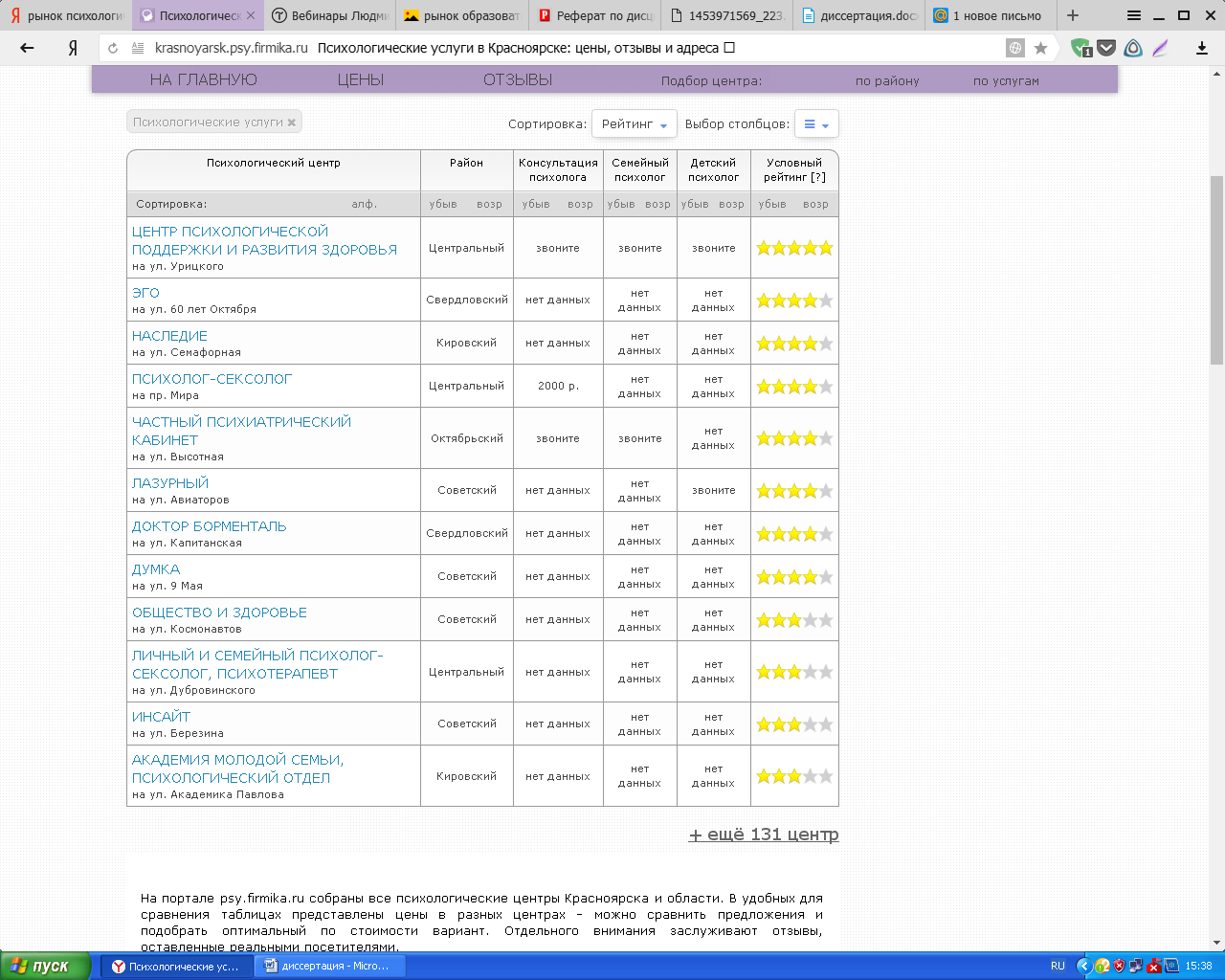 Рис. 1 Пример психологических центров г. Красноярска	Из приведенного примера видно, что в основном решаются вопросы, связанные с более взрослыми и сложными проблемами, при этом консультации детей младшего школьного возраста и старше недостаточно уделено внимания.2.2. Структурно-функциональный анализ развития дополнительного психолого-педагогического образования на примере МБОУ СШ № 84Практическое исследование проводилось на базе МБОУ СШ № 84 г. Красноярска. В исследовании принимало участие 12 детей девяти лет с 1 по 4 класс.Целью исследования стало выявить детей младшего школьного возраста с трудностями в общении. Исследование проводилось в 3 этапа: констатирующий, формирующий, контрольный.В ходе исследования мы использовали следующие методики: графическая методика М.А. Панфиловой "Кактус" (приложение 1), рисуночный тест Джона Бака "Дом–Дерево–Человек" (приложение 2), методика Т. Лири "Оценка отношений по карте наблюдений" (приложение 3).2.3. Направления развития дополнительного психолого-педагогического образованияРезультаты исследования трудностей общения у детей на констатирующем этапе нашего исследования показали необходимость коррекционно–развивающей работы для их устранения. Мною была составлена серия комплексных занятий работы с детьми младшего школьного возраста по коррекции трудностей в общении.Для коррекции трудностей в общении у детей была выбрана и апробирована программа "Огонек" Б. Гиндиса. Цель программы: устранение трудностей общения и реконструкция полноценных контактов ребенка со сверстниками. Опираясь на программу Б. Гиндиса и на результаты, полученные на диагностическом этапе нами была составлена серия коррекционных занятий. Занятия проводились в групповой формеСредства коррекции: элементы психогимнастики, специальные приемы неигрового типа, направленные на повышение сплоченности группы, развитие навыков общенияЗАКЛЮЧЕНИЕТаким образом, подводя итог практической части нашего исследования, в данной группе преобладают дети с высокой степенью потребностью в общение. Однако, при наблюдении за детьми в процессе проведения диагностических занятий видно, что определенные формы проявления трудностей в общении имеют большинство детей.Проведенная нами практическая работа по коррекции трудностей в общении у младших школьников через занятия показала положительный результат. Мы опирались на поведенческий, аффективный, когнитивный и мотивационный уровни. Для этого мы подобрали соответствующие упражнения, способствующие развитию основных умений общаться. Апробированная программа Б. Гиндисом показала высокую результативность и может быть рекомендована для работы с детьми младшего школьного возраста.Проведенное исследование показало, что одним из путей преодоления трудностей в общении у детей группы может быть специально организованная коррекционная работа с помощью дополнительной  психолого-педагогической деятельности в системе образования. Улучшение коммуникативных навыков в значительной степени снижает проявление тревожности и стрессовых показателей.В данной работе рассмотрена проблема необходимости получения дополнительной  психолого-педагогической деятельности в системе образования.Причинами трудностей общения являются: неблагополучные отношения в семье, которые проявляются в непоследовательности и противоречивости воспитания, психофизиологические нарушения, соматические и наследственные заболевания, личностные свойства.В рамках общей психологии трудности общения классифицируются как смысловые, эмоциональные, когнитивные, тактические.Выделяют 3 группы детей, имеющих трудности в общении: агрессивные дети, эмоционально расторможенные дети, застенчивые и ранимые, обидчивые, робкие, тревожные дети, составляющие одну группу.Выделенные группы детей нуждаются в психолого-педагогическом сопровождении. Помочь ребенку в общении с другими, научить его адекватно воспринимать и оценивать окружающую действительность должны, прежде всего, педагоги-психологи.Оказание целенаправленной квалифицированной помощи детям, имеющим проблемы в обучении, общении, я и включаю в понятие дополнительного психолого-педагогического  сопровождения.Педагог-психолог должен позаботиться о том, чтобы хотя бы в школе ребенок получил такой опыт.Проведенная практическая работа по коррекции трудностей общения у младших школьников через занятия для педагогов "Вечерний огонек" показала хороший результат.СПИСОК ИСПОЛЬЗОВАННЫХ ИСТОЧНИКОВБерон Р., Ричардсон Д. Агрессия. 4-е изд. [Текст] / Р. Берон, Д. Ричардсон. – Спб.: Питер: 2011. – 586 с.Битянова М.Р. Организация психологической работы в школе. М., 2005-20 с.Бреслав Г.М. Эмоциональные особенности формирования личности [Текст] / Г.М. Бреслав. – М.: МИР, –2011. – 437 с.Буянов М.И. Ребёнок из неблагополучной семьи [Текст] / М.И. Буянов. – М.: Педагогика, 2002. – 207 с.Бютнер К. Жить с агрессивными детьми [Текст] / К. Бютнер. – М.: МИР, 1991. – 488 с.Возрастная и педагогическая психология [Текст] / под ред. А.В. Перовского. – М.: Наука, 1979. – 288 с.Волкова Н.В. Личность и её формирование в детском возрасте. 2 –е изд. [Текст] / Н.В. Волкова. – М.: Наука, 2006. – 112 с.Выготский Л.С. Педагогическая психология [Текст] / Л.С. Выготский. – М.: Наука, 2003. – 465 с.Газман О.С. Зуева, Т.В. Коваленко, Н.П. Возрастно-психологическое консультирование / О.С. Газман, Т.В. Зуева, Н.П. Коваленко. [Текст] – М.: Наука, 2007. – 336 с.Гарбузов В.И. Практическая психотерапия [Текст] / В.И. Гарбузов. – СПб.: Питер, 2009. – 496 с.Завражец С.А. Агрессивные фантазии в детском и подростковом возрасте. 2 –е изд. [Текст] / С.А. Завражец. – М.: Психея, 2008. – 437 с.Запорожец А.В. Особенности агрессивного поведения [Текст] / А.В. Запорожец. – М.: Наука, 2011. – 365 с.Запорожец А.В. Особенности психологии детей раннего и школьного возраста. 3-е изд. [Текст] / А.В. Запорожец. – М.: Наука, 2010. – 477 с.Захаров А.И. Как предупредить отклонения в поведении ребенка [Текст] / А.И. Захаров. – М.: Психея, 2009. – 428 с.Зимняя И.А. Педагогическая психология [Текст] / И.А. Зимняя. – М.: Психея, 2012. – 476 с.Изучение мотивации поведения детей и подростков. [Текст] / Под ред. Л.И. Божович, Л.В. Благонадежиной. 2 – е изд. – М.: Педагогика. – 2005. – 298 с.Казакова Е.И. Ребёнок из неблагополучной семьи [Текст] / Е.И. Казакова. – М.: Наука, 2008. – 360 с.Кан-Калик В.А. Учителю о педагогическом общении [Текст] / В.А. Кан-Калик. – М.: Наука, 2004. – 239 с.Кернберг О. Агрессия при расстройствах личности [Текст] / О. Кернберг. – М.: Класс, 2009. – 450 с.Кон И.С. Психология ранней юности / И.С. Кон. – М.: Просвещение, 2006. – 256 с.Клюева Н.В., Касаткина Ю.В. Развитие личности ребёнка [Текст] / Н.В. Клюева, Ю.В. Касаткина – М.: Наука, 2007. – 360 с.Ковалёв В.В. Семиотика и диагностика психических заболеваний у детей и подростков [Текст] / В.В. Ковалёв. – М.: МИР, 2008. – 454 с.Ламошкин А.М. Детская агрессия [Текст] / А.М. Ламошкин. – М.: Психея, 2012. – 498 с.Лебединский В.В. Эмоциональные нарушения [Текст] / В.В. Лебединский. – М.: Наука, 2007. – 445 с.Лоренц К. Агрессия. 3 –е изд. [Текст] / К. Лоренц. – М.: Прогресс, 2010. – 328 с.Мухина В.С. Проблемы генезиса личности [Текст] / В.С. Мухина. – М.: Наука, 2009. – 403 с.Немов Р.С. Психология. Т. 1. [Текст] / Р.С. Немов. – М.: Владос, 2006. – 689 с.Нравственность. Агрессия. Справедливость [Текст] / Под ред. А.М. Матюшкова. – М.: Наука, 2008. – 434 с.Психологическая диагностика: Проблемы и исследования [Текст] / под ред. К.М. Гуревича. – М.: Наука, 2006. – 428 с.Репина Т.А. Стеркина Р.Б., Общение детей в детском саду и семье [Текст] / Т.А. Репина, Р.Б. Стеркина. – М.: Наука, 2010. – 150 с.Роберт Б. Дебора Р. Агрессия [Текст] / Б. Роберт, Р. Дебора. – СПб.: Питер, 2004. – 630 с.Славина Л.С. Дети с аффективным поведением. 2–е изд.[Текст] / Л.С. Славина. – М.: Наука, 2008. – 321 с.Спиваковская А.А. Профилактика детских неврозов. Комплексная психокоррекция [Текст] / А.А. Спиваковская. – М.: Наука, 2008. – 365 с.Фрейд А. Психология "Я" и защитные механизмы [Текст] / А. Фрейд.– М.: Наука, 2006. – 454 с.Хьелл Л., Зиглер Д. Теории личности. 9 –е изд. [Текст] / Л. Хьелл, Д. Зиглер. – СПб.: Питер., 2012. – 606 с.Хюстман Р., Хетфильд Дж. Фактор справедливости или... [Текст] / Р. Хюсман, Дж. Хетфильд. – М.: Наука, 2011. – 445 с.Цапкин В.Н. Единство и многообразие психотерапевтического опыта // Психологическое консультирование и психотерапия. Хрестоматия – т. 1. Теория и методология [Текст] / В.Н. Цапкин. – М.: МИР, 2005. – 529 с.Чистякова М.И. Психогимнастика [Текст] / М.И. Чистякова. – М.: Просвещение, 2007. – 328 с.Эмоциональные нарушения в детском возрасте и их коррекция [Текст] / В.В. Лебединский, О.С. Никольский, Е.Р. Баенская, М.М. Либлины – М.: Наука, 2007. – 446 с.Приложения